Mit einem Saugschlauch kann zum Beispiel ein Kanister oder die Regentonne als Wasserquelle genutzt werden.
PressekontaktAlfred Kärcher SE & Co. KGAlfred-Kärcher-Str. 28-4071364 WinnendenF +49 71 95 14-2193K 2 BatteryFördermengeMax. 340 l/hMax. 340 l/h179,99 Euro 
(inkl. Hochdruckpistole, Einfachstrahlrohr, Dreckfräser,
 HD-Schlauch (4m), 
Reinigungsmittelansaugschlauch,
integrierter Wasserfilter, 
Adapter Gartenschlauch A3/4“) Gewicht 4,5 kg (ohne Zubehör)4,5 kg (ohne Zubehör)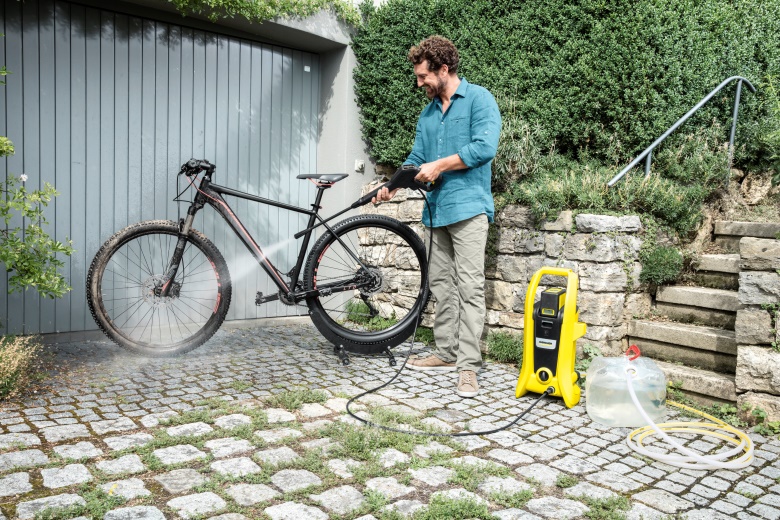 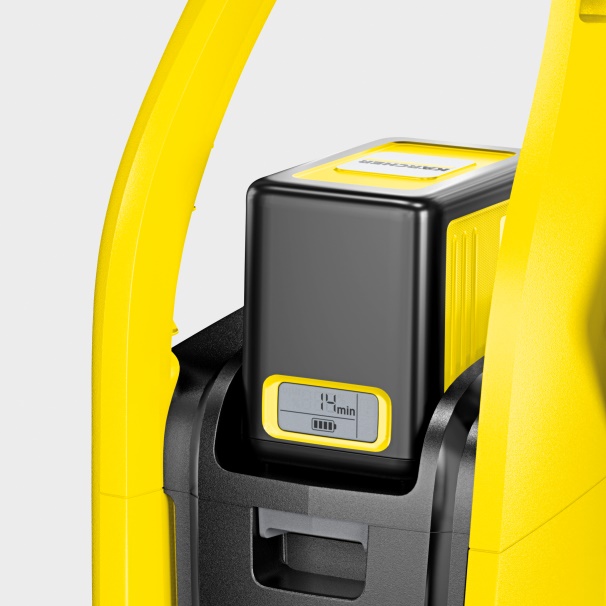 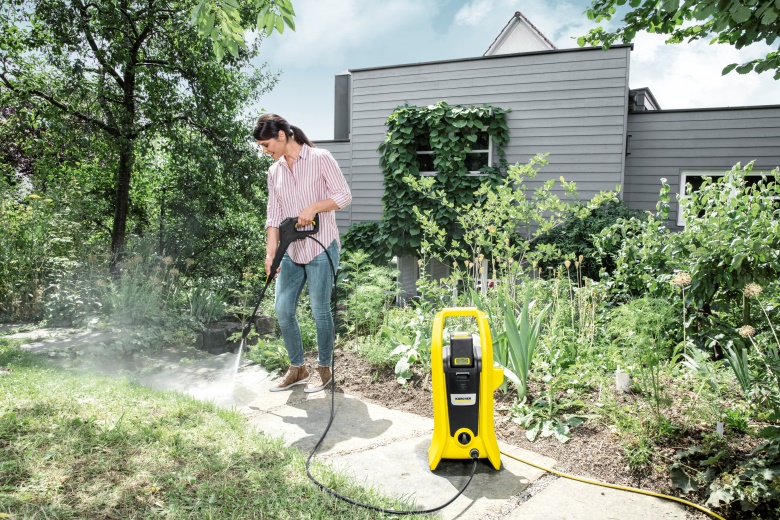 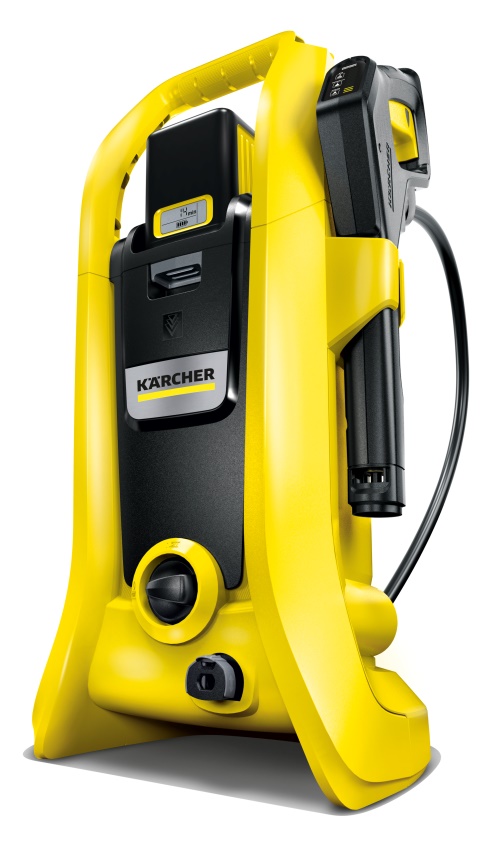 